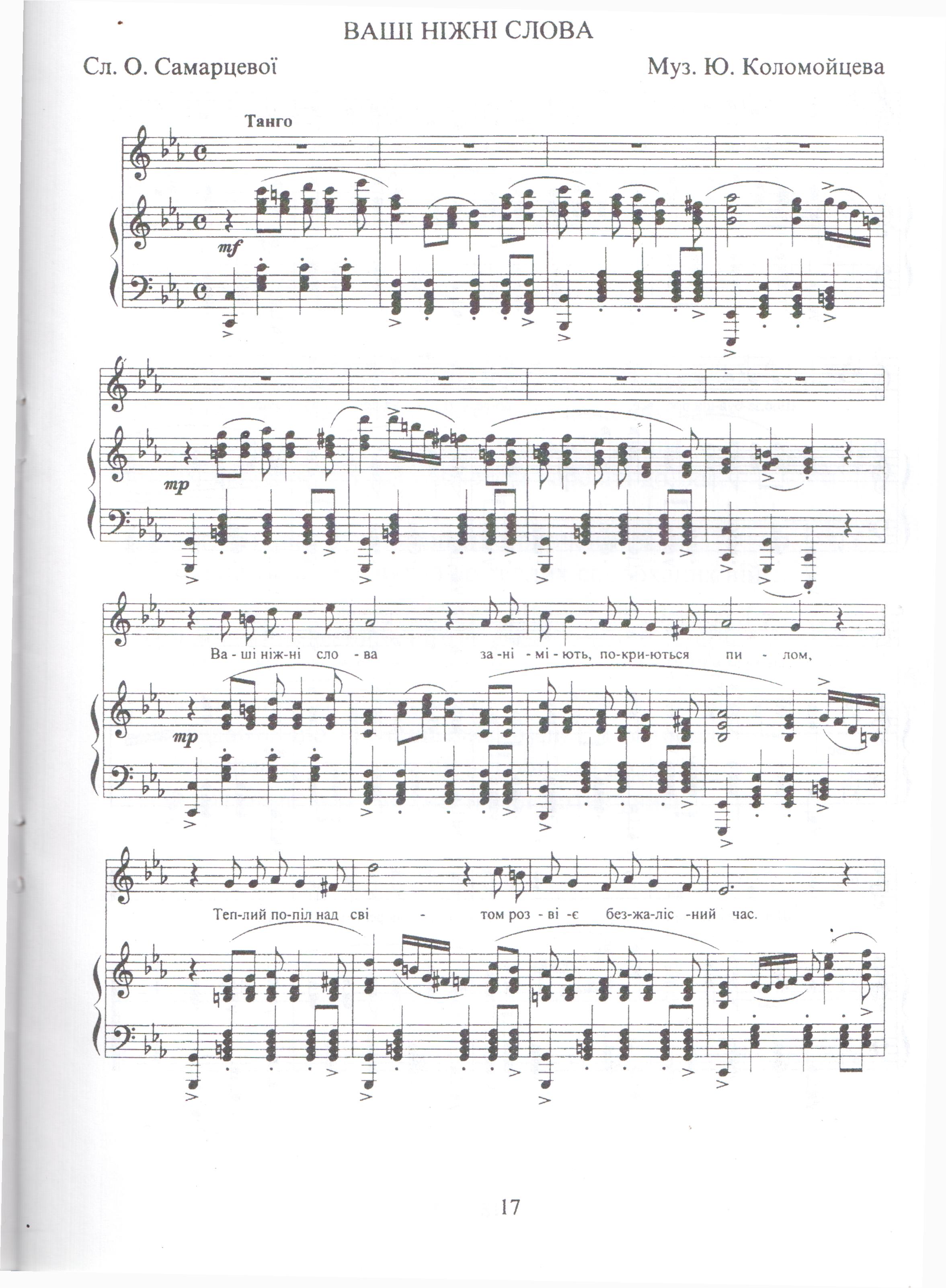 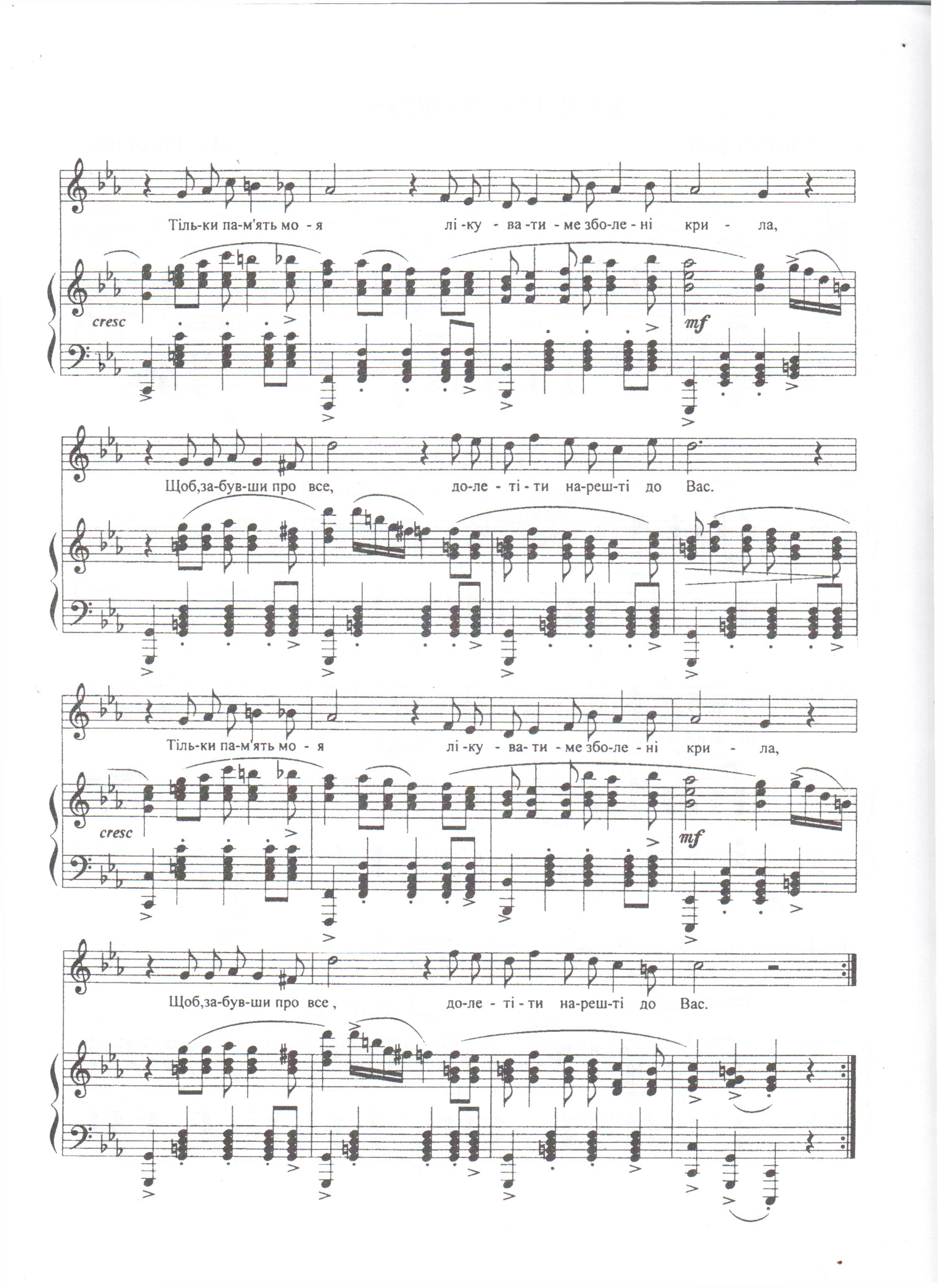 Ваші ніжні слова заніміють, покриються пилом, Теплий попіл над світом розвіє безжалісний час. Тільки пам’ять моя лікуватиме зболені крила,Щоб, забувши про все, долетіти нарешті до Вас.Долетіти і впасти в пожовклі столочені трави, Доторкнутись ледь чутно до теплих сполоханих вій... Ви пробачте за те, що я нехтую мудрістю правил - Крила ніжних пташок обтріпав без жалю буревій.Хоч краплину тепла подаруйте пташині бездомній, Пригадайте, що з нею щасливі були Ви колись. ...Замерзає крило, гострий лід обпікає долоні, Пам’ять лине туди, де лиш попіл злітає увись...